КОЛЛАЖ РАДОСТИРабота педагога-психолога с детьми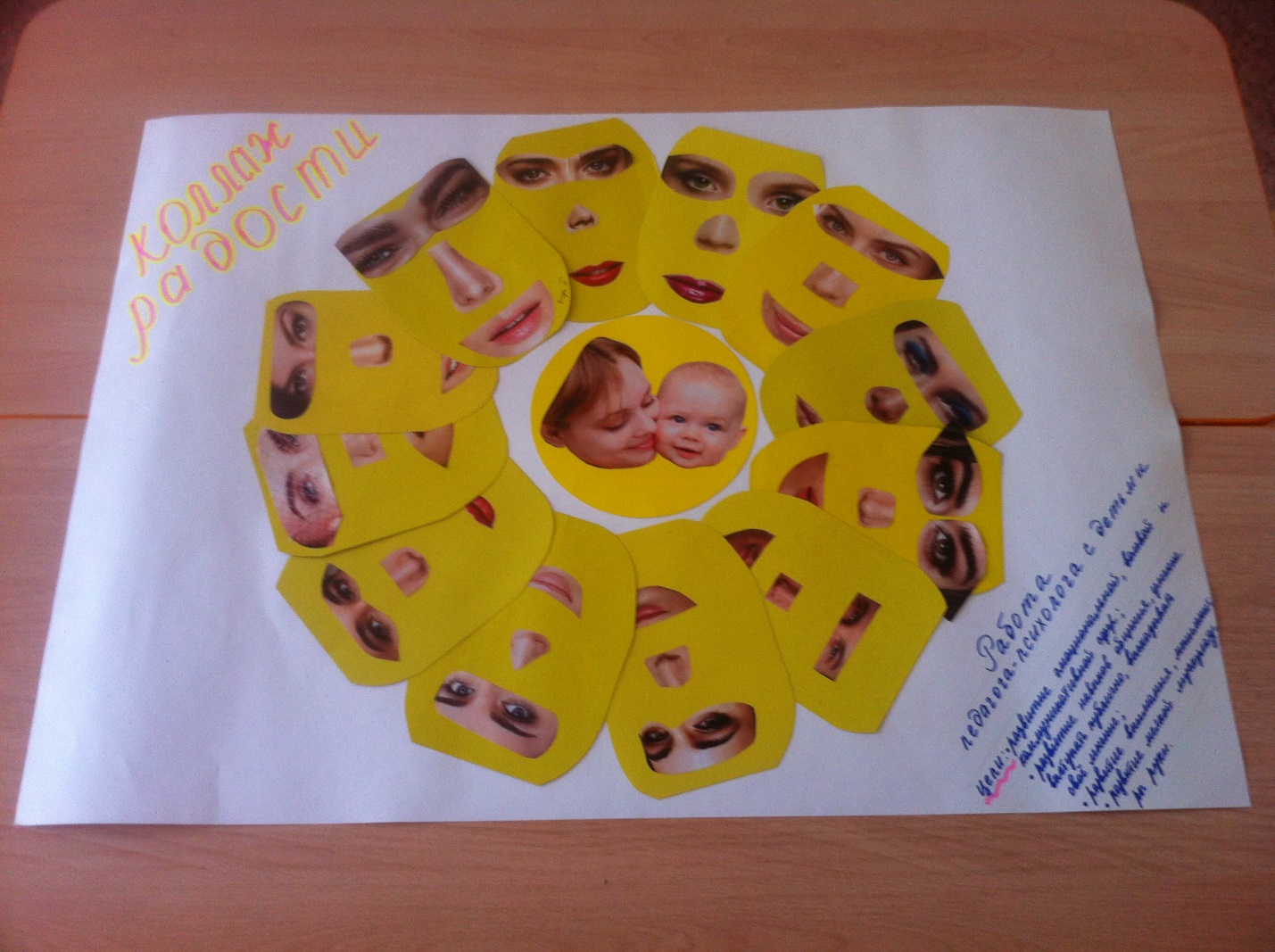 Цели: развитие эмоциональной, волевой и коммуникативной сфер;развитие навыков общения, умение выступать публично, высказывать своё мнение;развитие внимания, логического мышления;развитие мелкой мускулатуры руки.